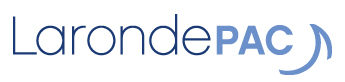 AGENDA – Parent Advisory Council Meeting Ecole Laronde – Monday, February 1st, 2016 7pm, Laronde library2014-15 Laronde Elementary PAC Members:Welcome & Introductions  7:00pmApproval of AgendaReview and Approval of Minutes from November 16, 2015Principal Report Call for Volunteers – Book Exchange, Spring FairChair ReportCheque Writing updateBook ExchangePlayground #2 updateCommittee Reports:Logo WearSpring FairHot Lunch ordering deadline Emergency PreparednessFinancial ReportNew BusinessOld BusinessAdjournmentNext meeting: Friday, April 22, 2016 at 9amImportant Dates February 2, 2016 – 1st Hot lunch deadline term 2		February 8, 2016-BC Family Day				February 17, 2016 - Book ExchangeFebruary 19, 2016 – Non Instructional Day		February 24, 2016 – Pink Shirt Day			Friday, May 13th – Spring Fair		Chair – Cynthia SpringateVice Chair – Janet PetrasSecretary  -  Pamela Wilson-SydorCo-Treasurers -  Katie Corbeil & Sara Jane WatsonClass Parent Coordinator – Tanja PhillipsCommunications – Tanja Phillips & Hollis PillingMembers at Large – Lori Jones, Sarah Hunter & Maidra McGunigalDPAC – Jeanette PaulCPF- Sarah HunterSPC - Cynthia Springate, Greg Caza Principal - Johane Fortin